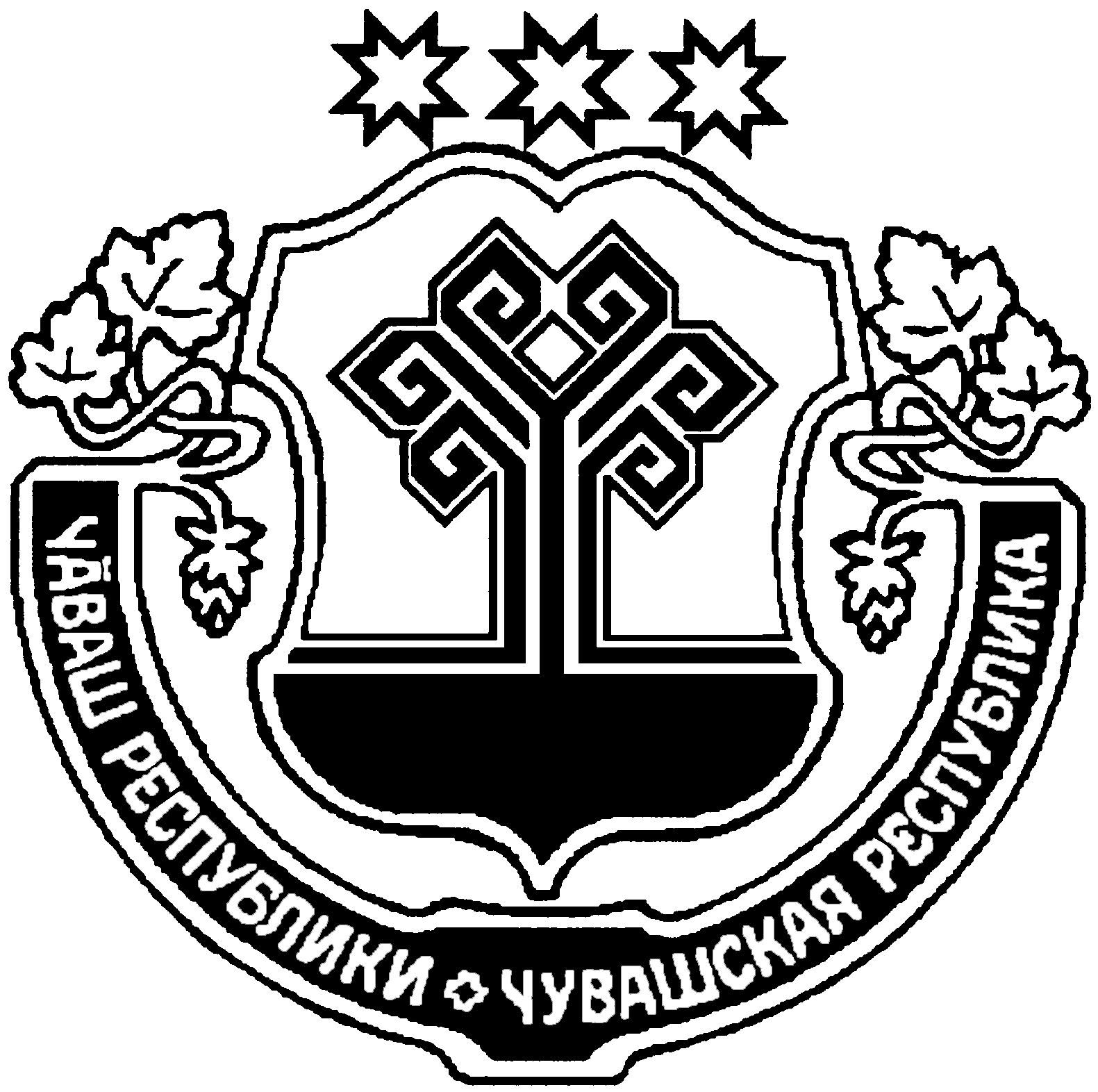 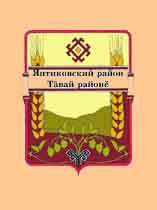 В номере:Постановление администрации  Янтиковского сельского поселения Янтиковского района от 28.10.2021 № 102 «О внесении изменений в План мероприятий по противодействию коррупции в Янтиковском сельском поселении Янтиковского района Чувашской Республики на 2021 год»О внесении изменений в План мероприятий по противодействию коррупции в Янтиковском сельском поселении Янтиковского района Чувашской Республики на 2021 годВ соответствии с Указом Президента Российской Федерации от 16.08.2021 N 478 "О Национальном плане противодействия коррупции на 2021 - 2024 годы", Уставом Янтиковского сельского поселения Янтиковского района Чувашской Республики, администрация Янтиковского сельского поселения п о с т а н о в л я е т :1. Внести изменения в План мероприятий по противодействию коррупции в Янтиковском сельском поселении Янтиковского района Чувашской Республики на 2021 год, утвержденный постановлением администрации Янтиковского сельского поселения от 18.01.2021 г. № 1/1, следующие изменения:в пункте 2.2 слова «Организация профессиональной переподготовки, повышения квалификации и стажировки специалистов, в должностные обязанности которых входит участие в противодействии коррупции» заменить словами «обеспечить участие муниципальных служащих, работников, в должностные обязанности которых входит участие в противодействии коррупции, в мероприятиях по профессиональному развитию в области противодействия коррупции, в том числе их обучение по дополнительным профессиональным программам в области противодействия коррупции»;дополнить пунктами 2.5-2.6 следующего содержания:2. Контроль за выполнением настоящего постановления оставляю за собой.3. Настоящее постановление вступает в силу со дня его официального опубликования.Глава Янтиковского сельского поселенияЯнтиковского района Чувашской Республики                                 Н.И.СормовПостановление администрации  Янтиковского сельского поселения Янтиковского района от 28.10.2021 № 103 «О внесении изменений в  постановление администрации Янтиковского сельского поселения от 11.04.2019 № 48 «О создании комиссии по проведению аукционов по продаже муниципального имущества (движимого и недвижимого), земельных участков и аукционов на право заключения договоров аренды земельных участков»О внесении изменений в постановление администрации Янтиковского сельского поселения от 11.04.2019 № 48 «О создании комиссии по проведению аукционов по продаже муниципального имущества (движимого и недвижимого), земельных участков и аукционов на право заключения договоров аренды земельных участков»Администрация Янтиковского сельского поселения постановляет:Внести в состав комиссии по проведению аукционов по продаже муниципального имущества (движимого и недвижимого), земельных участков и аукционов на право заключения договоров аренды земельных участков (далее-комиссия), утвержденный постановлением администрации Янтиковского сельского поселения от 11.04.2019 № 48, следующие изменения:1. Внести в  постановление администрации Янтиковского  сельского поселения от 11.04.2019 № 48 «О создании комиссии по проведению аукционов по продаже  муниципального имущества (движимого и недвижимого), земельных участков и аукционов на право заключения договоров аренды земельных участков» (с изменениями от 18.11.2019 № 123, от 27.09.2021 № 86), следующее  изменение:приложение к постановлению изложить в редакции согласно приложению к настоящему постановлению.2. Настоящее постановление вступает в силу со дня его официального опубликования.Глава Янтиковского сельского поселения                                        Н.И. Сормов                                                                      Приложение к постановлению         администрации Янтиковского сельского поселения от 28.10.2021.№ 103Состав комиссии по проведению аукционов по продаже муниципального имущества (движимого и недвижимого), земельных участков и аукционов на право заключения договоров аренды земельных участков, находящихся в муниципальной собственности Янтиковского сельского поселения Янтиковского района Чувашской Республики          Сормов Н.И. - глава Янтиковского сельского поселения             (председатель комиссии);Иванова А.М. - заместитель главы администрации Янтиковского                 сельского  поселения (заместитель председателя);Семенова О.В. - главный специалист-эксперт администрации                Янтиковского сельского поселения (секретарь  комиссии); Масленникова Р.В. -  ведущий   специалист-эксперт   администрации  Янтиковского сельского поселения;Михайлова С.Ю. - заведующий сектором организации и проведения закупок отдела экономики и имущественных отношений администрации Янтиковского района (по согласованию);Кайсарова Л.Г.     - заведующий сектором имущественных и земельных отношений отдела экономики и имущественных отношений (по согласованию);1. Постановление администрации  Янтиковского сельского поселения Янтиковского района от 28.10.2021 № 102 «О внесении изменений в План мероприятий по противодействию коррупции в Янтиковском сельском поселении Янтиковского района Чувашской Республики на 2021 год»2. Постановление администрации  Янтиковского сельского поселения Янтиковского района от 28.10.2021 № 103 «О внесении изменений в  постановление администрации Янтиковского сельского поселения от 11.04.2019 № 48 «О создании комиссии по проведению аукционов по продаже муниципального имущества (движимого и недвижимого), земельных участков и аукционов на право заключения договоров аренды земельных участков»«2.5Обеспечить участие лиц, впервые поступивших на муниципальную службу или на работу в соответствующие организации и замещающих должности, связанные с соблюдением антикоррупционных стандартов, в мероприятиях по профессиональному развитию в области противодействия коррупцииГлава Янтиковского сельского поселенияв течение года2.6Обеспечить участие муниципальных служащих, работников, в должностные обязанности которых входит участие в проведении закупок товаров, работ, услуг для обеспечения государственных (муниципальных) нужд, в мероприятиях по профессиональному развитию в области противодействия коррупции, в том числе их обучение по дополнительным профессиональным программам в области противодействия коррупцииГлава Янтиковского сельского поселенияв течение года».Информационное издание «Вестник Янтиковского сельского поселения Янтиковского района»429290, с. Янтиково, пр. Ленина, 2                Учредитель:Муниципальное образование «Янтиковское сельское поселение Янтиковского района»Гл. редактор: А.М.ИвановаТираж: 15 экз.Объем 1 п.л. Формат № 4Бесплатно